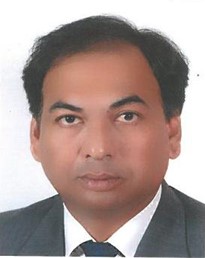 Ajay Kumar Rao	                                                        B-312Datt Garden View FlatsOpposite Sports Club                                                      Mandla Road,TilhariJabalpur,Madhya PradeshEmail: ajayrao1963@yahoo.comPhone: 0091- 8527219260SUMMARYExcellence in tendering and quantity surveying, with 33 years of experience in successful administration and completion of major Residential townships & commercial buildings, Malls, Towers,5-star hotel, Flyover & Roads, Water transmission project & Airport building and various Civil projects for Oil & Gas Co.Can be positioned in administrative. Action oriented, self-starter, detail oriented, passionate and team player. Well versed in MIS Reports, Cash Flow, Profit & loss account.    TECHNICAL PROFILEReceived the arbitration award for Indira Gandhi International Airport project & HUDCO complex project at New Delhi.Maximizing profitability and improving cash flow of the project through variance/claims with client.Successful external audit by BVQI to maintain higher degree of Quality Assurance/control through ISO 9002.Designing & obtaining approval of concrete mix design for grades (M-15 to M-40) as per IRC standard using at OKHLA flyover, New Delhi.Coordinating, organising & execution of Reinforced Earth project (1st in India) for OKHLA Flyover, New Delhi.Slashed payroll/benefits administration costs 20% by negotiating pricing and fees, while ensuring the continuation and enhancements of services.Optimum utilization of Manpower & machinery by project execution team, through coordination with Architect, consultant & Reduction of cost & time. Effective implementation & project management for using ERP system.Organising, planning & monitoring using MS Project for all 7 projects at Delhi regional office.Devising, Organising & presenting MIS Reports, Cash Flow, Profit & loss account to higher management.     POSITION, PERIOD AND COMPANY SERVEDProject Manager –Civil [1st Feb’2012 to January 2018]         AHMED MANSOOR AL-AALI.C0. BSC, KINGDOM OF BAHRAINOperation Manager-Projects [Sept 2009-Jan 2012]         AL NAMAL GROUP. WLL, KINGDOM OF BAHRAINContracts Manager [May 2008-Aug 2009]          AL MOAYYED CONSTRUCTION, KINGDOM OF BAHRAINProject Manager [September 2006 –March 2008]         Y.K. ALMOAYYED CONTRACTING CO., KINGDOM OF BAHRAINDeputy General Manager (Civil) [January 2006 -September 2006]BUSINESS PARK TOWN PLANNER, NEW DELHI, INDIAAGM-Contracts [March 1998 – November 2005]SHAPOORJI PALLONJI & Co. LTD., NEW DELHI, INDIAProject Manager [February1986 to December 1997]SAB INDUSTRIES LTD., CHANDIGARH, INDIASenior Engineer- [January 1985 to December1985]          KAILASH AUTO BUILDERS, JABALPUR, INDIAJunior Engineer-[July 1984 to December 1984]          ABHISHEK CEMENTS, JABALPUR, INDIA     MAJOR PROJECTS IN BAHRAINBAHRAIN AIRPORT MODERIZATION Successful Completion of CUC building structure work, floor screed and waterproofing etc.WATER TRANSMISSION PROJECT Successful execution and commissioning of 5MIG GSR connected with 1MIG ESR through 1.5 Km DI pipeline 600mm dia. for EWA Bahrain.OIL & GAS PROJECTS-	Roads & Earth work contract @ at various locations of BAPCO Refinery, Sitra and Awali area in Bahrain.Miscellaneous civil & Road crossing works, Replacement of OWS lines, Fire water lines in CGP-I & II with BANAGAS,Construction of waste sumps, Road crossings for piping, Road safety barriers etc. @ Tatweer Petroleum, Bahrain.Well pad construction, up gradation of GDU’s, Fencing and Pipe mounding works @ Tatweer PetroleumMALLS & HOTEL PROJECTS Successful execution and commission of RAMLI MALL for Lulu @ A’Ali, Hidd Mall for Lulu@ Hidd, 14story Hotel@ Juffair, and Villas @ East Riffa etc.in Kingdom of BahrainMULTI STORIED AND VILLAS COMPOUNDPlanning, coordination and Completion of 24 Storied Twin tower for Shaikh Rashid @ Seef, (1st fully precast tower in Bahrain)Planning, coordination and Completion of 11 storied Residential building for Shaikh Rashid @SeefPlanning, coordination and Completion of 13, 18 & 20 villas compound for Yateem & E.K.Kanoo families in Kingdom of Bahrain.Planning, coordination and Completion over 22 STOREY AL EBRAHIMIA TOWER at Central Market, MANAMA.Planning, coordination and Completion of prestigious villa for Dr. Ghazi Al Goasaibi at Jesra     MAJOR PROJECTS AND JOB PROFILE IN INDIAPlanning, coordination, and consulting for construction of Freedom Park Group Housing Project, Gurgaon, New Delhi, India. Project consist of 9 towers of 20 storeys (600 executive flats) club, car parks, shopping complex, primary school etc.Successful execution & commissioning of Augusta point (Mall) at Gurgaon, New Delhi.Successful execution & commissioning of Apparel International Mart., (Ministry of Textile) at Gurgaon, New Delhi.Completion, handing over of extension of Maura Sheraton Hotel, New Delhi.Planning & billing for construction project of American Embassy School, New Delhi.Successfully Execution of Administrative building & Ware House for ESSAR Refinery at Jamnagar (Gujrat), India.Execution, planning & costing of OKHLA Flyover at New Delhi, India.Execution, planning & costing of GAIL Township for Gas Authority of India.Execution, planning & costing of NFL Township for National Fertilizer Limited, India.Supervision & execution of factory shed, canteen building, boundary wall & substation etc.Supervision of construction of 40TPD cement plant i/c VSK section, raw mill, Crushing Plant etc.ACADEMIC PROFILE1. Diploma in Civil Engineering    M P Board of Technical Education Bhopal, MP, India.2. Project or Program Administrator: Vet assess (Australia-2008)	3. IELTS Overall Band score	:	6 COMPUTER SKILLOS Platforms			:	Windows NT/2000/XPPackages				:	MS Office, MS Project, ERP PERSONAL PROFILEGender				: 	MaleDate of birth			: 	24th Nov.1963Father's Name			:	Sh. H.N.RaoReligion				:	ChristianMarital status			: 	MarriedNationality				: 	IndianCOEPP Registration no.		:	EPP/C2426/TE/CE/1-A-2008Passport No.			:	K7438211 (Validupto19.01.2023)Driving Licence                     	:	Indian , Driving LicenseNotice Period			:	30 DaysTotal Experience			:	33 yrs.Gulf Experience			:	11.5 yrs.Ajay Rao